РЕШЕНИЕВ соответствии со статьей 29 Устава Петропавловск-Камчатского городского округа, статьей 14 Регламента Городской Думы Петропавловск-Камчатского городского округа и решением Городской Думы Петропавловск-Камчатского городского округа от 04.10.2017 № 1-р «Об утверждении структуры Городской Думы Петропавловск-Камчатского городского округа шестого созыва» Городская Дума Петропавловск-Камчатского городского округаРЕШИЛА: 1. Принять Положение о Комиссии Городской Думы Петропавловск-Камчатского городского округа по Регламенту и депутатской этике согласно приложению к настоящему решению.2. Признать утратившими силу следующие решения Городской Думы Петропавловск-Камчатского городского округа:- от 28.11.2012 № 40-р «О принятии Положения о Комиссии по Регламенту 
и депутатской этике Городской Думы Петропавловск-Камчатского городского округа»;- от 25.02.2015 № 681-р «О внесении изменения в Положение о Комиссии по Регламенту и депутатской этике Городской Думы Петропавловск-Камчатского городского округа, утвержденное решением Городской Думы Петропавловск-Камчатского городского округа от 28.11.2012 № 40-р»;- от 26.10.2016 № 1103-р «О внесении изменения в Положение
о Комиссии по Регламенту и депутатской этике Городской Думы Петропавловск-Камчатского городского округа, принятое решением Городской Думы Петропавловск-Камчатского городского округа от 28.11.2012 № 40-р».3. Настоящее решение вступает в силу со дня его подписания.Приложение к решению Городской ДумыПетропавловск-Камчатскогогородского округаот 24.01.2018 № 97-рПОЛОЖЕНИЕо Комиссии Городской Думы Петропавловск-Камчатскогогородского округа по Регламенту  и депутатской этике1. Общие положения1.1. Комиссия Городской Думы Петропавловск-Камчатского городского округа по Регламенту и депутатской этике (далее - Комиссия) образована
на основании решения Городской Думы Петропавловск-Камчатского городского округа от 04.10.2017 № 1-р «Об утверждении структуры Городской Думы Петропавловск-Камчатского городского округа шестого созыва» и является постоянным органом Городской Думы Петропавловск-Камчатского городского округа (далее - Городская Дума), действующим на принципах свободного, равноправного обсуждения и коллегиального решения вопросов, отнесенных к его компетенции, законности,  гласности и учета общественного мнения. Комиссия образуется на срок полномочий Городской Думы шестого созыва. Комиссия подотчетна Городской Думе и упраздняется ее решением.1.2.	В своей деятельности Комиссия руководствуется законодательством Российской Федерации и Камчатского края, Уставом Петропавловск-Камчатского городского округа (далее – Устав городского округа), Регламентом Городской Думы Петропавловск-Камчатского городского округа (далее – Регламент Городской Думы), настоящим Положением, иными муниципальными правовыми актами Петропавловск-Камчатского городского округа. 1.3. Включение в состав Комиссии (исключение из состава Комиссии) депутатов Городской Думы осуществляется решением Городской Думы, принимаемым большинством голосов от числа депутатов Городской Думы, присутствующих на заседании Городской Думы, на основании письменного заявления депутата Городской Думы.2. Цели и задачи Комиссии2.1. Основной целью деятельности Комиссии является проведение индивидуальной работы по обеспечению соблюдения депутатами Городской Думы Регламента Городской Думы и депутатской этики.2.2. Основными задачами Комиссии являются:2.2.1 совершенствование правовой регламентации порядка деятельности Городской Думы и обеспечение соблюдения депутатами Городской Думы норм депутатской этики;2.2.2 разрешение спорных вопросов возникающих при применении Регламента Городской Думы.3. Функции Комиссии3.1. Комиссия осуществляет следующие функции:3.1.1 осуществляет контроль за соблюдением Регламента Городской Думы;3.1.2 дает разъяснения по вопросам, возникающим в связи с применением Регламента Городской Думы;3.1.3 по поручению председателя Городской Думы, по решению Городской Думы либо по собственной инициативе на своих заседаниях рассматривает и дает оценку фактам нарушений депутатами Городской Думы правил депутатской этики;3.1.4 вносит предложения о мерах воздействия по отношению к депутатам Городской Думы, допустившим нарушения правил депутатской этики, а также 
по устранению установленных фактов нарушений положений Регламента Городской  Думы;3.1.5 осуществляет иные полномочия, установленные Регламентом Городской Думы и настоящим Положением. 3.2. Комиссия при осуществлении своих функций:3.2.1 следит за соблюдением Регламента Городской Думы;3.2.2 дает разъяснения по вопросам, возникающим в связи с применением Регламента Городской Думы;3.2.3 по поручению Городской Думы, председателя Городской Думы, заместителей председателя Городской Думы либо по собственной инициативе 
на своих заседаниях рассматривает и дает оценку фактам нарушений депутатами правил депутатской этики;3.2.4 вносит предложения о мерах воздействия по отношению к депутатам, допустившим нарушения правил депутатской этики, а также по устранению установленных фактов нарушений положений Регламента Городской Думы.3.3. Заседания Комиссии проводятся по мере необходимости, но не реже
1 раза в полгода.Информация о деятельности Комиссии 1 раз в полгода докладывается 
на сессии Городской Думы.4. Права и обязанности председателя, заместителяпредседателя и членов Комиссии4.1. Председатель Комиссии:4.1.1 организует работу Комиссии;4.1.2 созывает заседания Комиссии и организует подготовку вопросов, выносимых на рассмотрение Комиссии;4.1.3 председательствует на заседаниях Комиссии, подписывает протокол заседания и другие документы от имени Комиссии;4.1.4 приглашает для участия в работе заседаний Комиссии представителей органов государственной власти, органов местного самоуправления и организаций;4.1.5 представляет Комиссию в отношениях с органами государственной власти, органами местного самоуправления и организациями;4.1.6 организует работу по исполнению решений Комиссии;4.1.7 информирует членов Комиссии о выполнении решений Комиссии, результатах рассмотрения ее рекомендаций.4.2. Заместитель председателя Комиссии:4.2.1 на основании решения, принятого Комиссией, а также по поручению председателя Комиссии организует работу Комиссии по отдельным вопросам, находящимся в ведении Комиссии;4.2.2 в случаях и порядке, предусмотренных настоящим Положением, осуществляет полномочия председателя Комиссии.4.3. Члены Комиссии:4.3.1 обязаны участвовать в деятельности Комиссии, содействовать исполнению ее решений, выполнять поручения Комиссии и ее председателя;4.3.2 вправе предлагать вопросы для рассмотрения Комиссией, участвовать 
в обсуждении всех вопросов, рассматриваемых на заседаниях Комиссии;4.3.3 о невозможности присутствовать на заседании Комиссии 
по уважительной причине заблаговременно информируют председателя Комиссии.5. Организация работы Комиссии и проведения заседаний Комиссии5.1. Деятельность Комиссии в целом организует председатель Комиссии 
в соответствии с планами работы Комиссии, планом нормотворческой деятельности Городской Думы. Деятельность Комиссии по отдельным вопросам, находящимся 
в ведении Комиссии, организует заместитель председателя Комиссии.5.2. В случае отсутствия председателя Комиссии его полномочия осуществляет заместитель председателя Комиссии (один из заместителей председателя Комиссии по поручению председателя Комиссии). 5.3. При наличии в составе Комиссии двух и более заместителей председателя Комиссии и отсутствия поручения председателя Комиссии одному из них 
по исполнению полномочий председателя Комиссии, вопрос о возложении указанных полномочий на одного из заместителей председателя Комиссии решается заместителем председателя Городской Думы. 5.4. В случае отсутствия председателя и заместителя председателя Комиссии
полномочия, предусмотренные подпунктами 4.1.2, 4.1.4 и 4.1.6 пункта 4.1 настоящего Положения осуществляет заместитель председателя Городской Думы.5.5. Заседание Комиссии правомочно, если на нем присутствует не менее половины от общего числа его членов.5.6. Член Комиссии обязан присутствовать на заседании Комиссии в случае очного голосования. В случае заочного голосования член Комиссии обязан изложить письменное мнение в опросном листе.5.7. Заседание Комиссии проводит его председатель, а в случае отсутствия председателя – заместитель председателя Комиссии.В случае, если заседание Комиссии созывается заместителем председателя Городской Думы на основании пункта 5.4 настоящего Положения, из числа присутствующих членов Комиссии большинством голосов избирается председательствующий на заседании Комиссии, который осуществляет полномочия, предусмотренные подпунктом 4.1.3 пункта 4.1 настоящего Положения.5.8. Заседания Комиссии являются открытыми. По решению Комиссии, принимаемому большинством голосов от числа присутствующих членов Комиссии, заседания могут быть закрытыми.5.9. Решение Комиссии принимается большинством голосов от числа присутствующих на заседании или участвующих в заочном голосовании членов Комиссии. Протоколы заседания Комиссии подписывает председательствующий.5.10. Депутат Городской Думы, не входящий в состав Комиссии, а так же сотрудники аппарата Городской Думы могут принимать участие в заседании Комиссии с правом совещательного голоса.На заседание Комиссии могут приглашаться представители органов государственной власти, органов местного самоуправления, организаций, которые участвуют в заседании Комиссии с правом совещательного голоса.На открытых заседаниях Комиссии могут присутствовать представители средств массовой информации.5.11. При проведении заседания Комиссии сотрудником аппарата Городской Думы ведется протокол.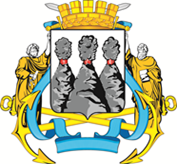 ГОРОДСКАЯ ДУМАПЕТРОПАВЛОВСК-КАМЧАТСКОГО ГОРОДСКОГО ОКРУГАот 24.01.2018 № 97-р5-я сессияг.Петропавловск-КамчатскийО принятии Положения о Комиссии Городской Думы Петропавловск-Камчатского городского округа 
по Регламенту и депутатской этике Председатель Городской Думы Петропавловск-Камчатского 
городского округа Г.В. Монахова